Publicado en Madrid el 05/04/2017 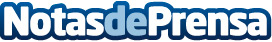 Seis bancos 'Emotional Friendly' serán premiadosEl próximo mes de mayo se presentará la 5ª oleada del Estudio de Emociones en el Sector Bancario Español, un riguroso análisis que combina la investigación tradicional con los últimos avances en neuromarketing. Por primera vez, seis entidades recibirán un galardón por ser 'Emotional Friendly Banks', como reconocimiento a los que han obtenido mejores resultados en vinculación emocional, así como a aquellos que han realizado mayor esfuerzo por mejorar las emociones que generan en sus clientesDatos de contacto:Eva PalaciosComunicaliaNota de prensa publicada en: https://www.notasdeprensa.es/seis-bancos-emotional-friendly-seran-premiados_1 Categorias: Finanzas Marketing Madrid Premios http://www.notasdeprensa.es